РЕШЕНИЕО внесении изменения в решение Городской Думы Петропавловск-Камчатского городского округа от 26.06.2019 № 447-р 
«О создании рабочей группы по разработке проекта решения Городской Думы Петропавловск-Камчатского городского округа «О внесении изменений в Решение Городской Думы Петропавловск-Камчатского городского округа от 26.04.2019 № 170-нд 
«О правилах благоустройства территории Петропавловск-Камчатского городского округа»Рассмотрев проект решения Городской Думы Петропавловск-Камчатского городского округа о внесении изменения в решение Городской Думы Петропавловск-Камчатского городского округа от 26.06.2019 № 447-р «О создании рабочей группы по разработке проекта решения Городской Думы Петропавловск-Камчатского городского округа «О внесении изменений в Решение Городской Думы Петропавловск-Камчатского городского округа от 26.04.2019 № 170-нд «О правилах благоустройства территории Петропавловск-Камчатского городского округа», внесенный председателем Городской Думы Петропавловск-Камчатского городского округа
Лимановым А.С., в соответствии со статьей 17 Решения Городской Думы Петропавловск-Камчатского городского округа от 13.07.2018 № 82-нд 
«О Регламенте Городской Думы Петропавловск-Камчатского городского округа» Городская Дума Петропавловск-Камчатского городского округаРЕШИЛА:1. Внести в решение Городской Думы Петропавловск-Камчатского городского округа от 26.06.2019 № 447-р «О создании рабочей группы по разработке проекта решения Городской Думы Петропавловск-Камчатского городского округа «О внесении изменений в Решение Городской Думы Петропавловск-Камчатского городского округа от 26.04.2019 № 170-нд «О правилах благоустройства территории Петропавловск-Камчатского городского округа» изменение, изложив пункт 1 в следующей редакции:«1. Создать рабочую группу по разработке проекта решения Городской Думы Петропавловск-Камчатского городского округа «О внесении изменений в Решение Городской Думы Петропавловск-Камчатского городского округа от 26.04.2019 № 170-нд «О правилах благоустройства территории Петропавловск-Камчатского городского округа» (далее – рабочая группа) в следующем составе:представитель прокуратуры города Петропавловска-Камчатского (по согласованию).».2. Настоящее решение вступает в силу со дня его подписания.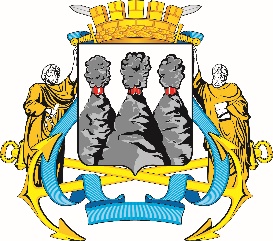 ГОРОДСКАЯ ДУМАПЕТРОПАВЛОВСК-КАМЧАТСКОГО ГОРОДСКОГО ОКРУГАот 23.11.2022 № 48-р4-я (внеочередная) сессияг.Петропавловск-Камчатскийпредседатель рабочей группы:председатель рабочей группы:председатель рабочей группы:Сашенков А.А.–заместитель Главы администрации Петропавловск-Камчатского городского округа – начальник Контрольного управления администрации Петропавловск-Камчатского городского округа;заместитель председателя рабочей группы:заместитель председателя рабочей группы:заместитель председателя рабочей группы:Александрова Н.В.–заместитель Главы администрации Петропавловск-Камчатского городского округа;секретарь рабочей группы: секретарь рабочей группы: секретарь рабочей группы: Соколова Л.А.–советник отдела по обеспечению деятельности административной комиссии Контрольного управления администрации Петропавловск-Камчатского городского округа;члены рабочей группы:члены рабочей группы:члены рабочей группы:Бастрикова Е.В.–советник юридического отдела управления организационно-правового обеспечения работы аппарата Городской Думы Петропавловск-Камчатского городского округа;Гаспарян А.А.–заместитель руководителя Управления делами администрации Петропавловск-Камчатского городского округа;Ковальчук Е.В.–заместитель руководителя Управления дорожного хозяйства, транспорта и благоустройства администрации Петропавловск-Камчатского городского округа;Козионова О.М.–заместитель руководителя Управления коммунального хозяйства и жилищного фонда администрации Петропавловска-Камчатского городского округа;Котмина Е.А.–заместитель руководителя Управления имущественных и земельных отношений администрации Петропавловск-Камчатского городского округа;Лесков Б.А.–заместитель председателя Городской Думы Петропавловск-Камчатского городского округа;Мальцева Т.А.–консультант отдела строительства и архитектуры Управления архитектуры и  градостроительства администрации Петропавловск-Камчатского городского округа;Шунькин Д.В.–депутат Городской Думы Петропавловск-Камчатского городского округа по избирательному округу № 5;Председатель Городской Думы Петропавловск-Камчатского городского округа А.С. Лиманов